إل‍حاقاً بال‍معلومات الواردة في الوثيقة 3، يسرني أن أحيل إلى ال‍مؤت‍مر، في ملحق هذه الوثيقة، ترشيح:السيد شولا تيلور (نيجيريا)ل‍منصب نائب الأمين العام للات‍حاد الدولي للاتصالات.الدكتور ح‍مدون إ. توريه
الأمين العامالملحقات: 1وزارة تكنولوجيا الاتصالات
مكتب معالي الوزيرP.M.B. 12578 Federal Secretariat Complex,
Phase I, Annex III Shehu Shagari Way, Abujaالبريد الإلكتروني: info@commtech.gov.ngMC/TD/3054/E/Vol. II	13 نوفمبر 2013الدكتور حمدون إ. توريه
الأمين العام
للاتحاد الدولي للاتصالاتInternational Telecommunication Union
Place des Nations
1211 GENEVA 20
Switzerlandترشيح السيد شولا تيلور (نيجيريا)
ل‍منصب نائب الأمين العام للات‍حاد الدولي للاتصالات (ITU)إني أكاتبكم لأعلمكم شاكراً بأنني تلقيت رسالتكم المعممة رقم 165 المؤرخة 21 أكتوبر 2013 المتعلقة بالتحضيرات لمؤتمر المندوبين المفوضين لدى الاتحاد الدولي للاتصالات والمقرر انعقاده في بوسان، جمهورية كوريا، في الفترة من 20 أكتوبر حتى 7 نوفمبر 2014.وإني أتشرف بأن أنهي إليكم نيابةً عن حكومة نيجيريا الاتحادية بأن فخامة رئيس جمهوريه نيجيريا الاتحادية، الدكتور غودلاك إيبيل جوناثان، قد أقر تسمية السيد شولا تيلور مرشحاً من نيجيريا لتولي منصب نائب الأمين العام للاتحاد الدولي للاتصالات.وحكومة نيجيريا على ثقة بأن انتخابه من جانب الدول الأعضاء في الاتحاد سيخدم مصالحها خير خدمة، نظراً لخبرته القيادية والمالية والإدارية والتقنية الواسعة في قطاع تكنولوجيا المعلومات والاتصالات، وطول باعه في القطاعين العام والخاص، وفهمه للحراك الداخلي في الاتحاد الدولي للاتصالات، ومكانته الدولية. ويمكن الاطلاع على معلومات أوفى عن السيد شولا تيلور على الرابط www.sholataylor.com.ويحدوني الأمل بأن يحظى مرشحنا بدعم الاتحاد.وتفضلوا بقبول فائق التقدير والاحترام.معالي الوزير
أوموبولا جونسونشولا تيلورالمرشح النيجيري لمنصب نائب الأمين العام 
للاتحاد الدولي للاتصالات (ITU)
للاتصال: sholataylor2014@gmail.com	الموقع الإلكتروني: www.sholataylor.com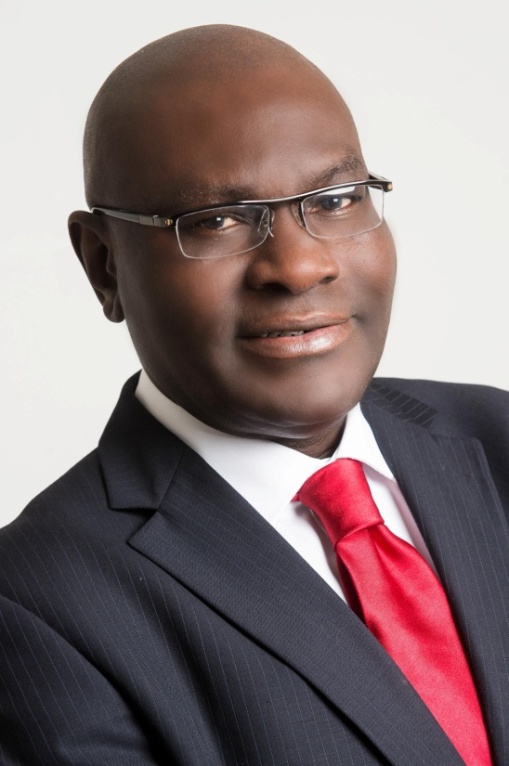 مع استمرار المجتمع الدولي في التمتع بمجموعة متزايدة من خدمات وتطبيقات تكنولوجيا المعلومات والاتصالات، لا تزال العديد من التحديات ماثلة في هذه الصناعة المتغيرة دينامياً. وتشمل هذه التحديات، في جملة أمور أخرى، عدم انتفاع الجميع من النطاق العريض، والتوازن بين الجنسين، والقدرة على تحمل تكاليف تكنولوجيا المعلومات والاتصالات، والأمن السيبراني بما في ذلك حماية الأطفال على الخط وحماية الخصوصية، والاتصالات في حالات الطوارئ.وينبغي أن يتألف فريق إدارة الاتحاد الدولي للاتصالات الذي سيُنتخب في عام 2014 من المهنيين ذوي الخبرة والرؤية العالمية الذين سيضعون أفضل الاستراتيجيات لإنجاح تنفيذ الخطط الاستراتيجية والمالية للاتحاد في الفترة 2019-2016 والتي من شأنها أن تتصدى لهذه التحديات. وحري بهذه الإجراءات أن تأخذ في الاعتبار جدول أعمال التنمية العالمية لما بعد عام 2015 وتكمله. في هذا الصدد ستحتاج إدارة الاتحاد لضمان أن يُنظر إلى تكنولوجيا المعلومات والاتصالات كمحرك للنمو الاقتصادي ومساهم رئيسي في التنمية المستدامة. وستحتاج الإدارة الجديدة أيضاً لضمان الوفاء بالغرض من الاتحاد كما جاء في دستور الاتحاد واتفاقيته. وتحقيقاً لهذه الغاية، يجب على إدارة الاتحاد الدولي للاتصالات أن تواصل بذل كل الجهود لتوصيل عرى العالم وجلب منافع تكنولوجيا المعلومات والاتصالات لكل الناس في الدنيا، أينما كانوا ومهما كانت ظروفهم.وبأخذ هذه الجوانب الهامة من ولاية الاتحاد بعين الاعتبار، يسر حكومة جمهورية نيجيريا الاتحادية أن تتقدم بالسيد شولا تايلور مرشحاً لها لشغل منصب نائب الأمين العام الاستراتيجي. وترد في سيرته الذاتية رؤيته وأهداف مهمته ونبذة شخصية عنه.السيرة الذاتية للسيد شولا تايلورالرؤيةتوصيلية بأسعار معقولة وجودة عالية لجميع مواطني العالمالمهمة•	توطيد عملية التشاور والشراكة الاستراتيجية بين الدول الأعضاء في الاتحاد وأعضاء القطاعات وأصحاب المصلحة الآخرين في تكنولوجيا المعلومات والاتصالات لتعزيز فهم مشترك ومتبادل؛•	المساعدة في التطوير المستمر لتكنولوجيا المعلومات والاتصالات، وخاصة تكنولوجيات النطاق العريض وتطبيقاتها لخير البشرية جمعاء؛•	تعزيز التعاون بين القطاعات الثلاثة والأمانة العامة في الاتحاد الدولي للاتصالات لتقديم قيمة أفضل للاتحاد و أعضائه؛•	مساعدة الأمين العام في تنفيذ الخطط المالية والاستراتيجية للاتحاد؛•	مساعدة الأمين العام في تطبيق آليات مبتكرة لتعبئة موارد إضافية والاستمرار في إدارة موارد الاتحاد على نحو أكثر شفافية وكفاءة وفعالية؛•	تشجيع الإصلاحات الداخلية في الاتحاد لتحقيق قدر أكبر من الكفاءة من خلال الإدارة القائمة على النتائج؛•	الحفاظ على بيئة عمل جذابة للموظفين في الاتحاد.نبذة شخصية موجزة•	أكثر من 30 عاماً من الخبرة العالمية في تكنولوجيا المعلومات والاتصالات مع الحكومة والقطاع الخاص؛•	معرفة غنية جداً بالواقع الداخلي للاتحاد، بالنظر لكونه عضواً بارزاً سابقاً في ملاك موظفي الاتحاد على مستوى مدير لمدة 7 سنوات (1994-1987)؛•	خبرة مباشرة مع منظمات الأمم المتحدة الأخرى؛•	خبرة في العمل التطبيقي مع منظمات دولية بما فيها المنظمة الدولية للاتصالات الساتلية (INTELSAT) في واشنطن العاصمة، وشركة إنمارسات في المملكة المتحدة والاتحاد الدولي للاتصالات في جنيف؛•	مفوض/عضو مجلس إدارة هيئة الاتصالات النيجيرية؛•	مستشار لوزراء تكنولوجيا المعلومات والاتصالات في نيجيريا ورواندا وجنوب إفريقيا؛•	المدير الإقليمي لإفريقيا، لدى شركة إنمارسات في المملكة المتحدة؛•	مفوض لدى لجنة الترويج للأنظمة الإلكترونية في إفريقيا (e-Africa) التابعة لمبادرة الشراكة الجديدة من أجل التنمية في إفريقيا (NEPAD)؛•	منسق، رابطة الخبراء الاستشاريين الأفارقة في مجال الاتصالات (African Telecom Think Tank)، وهي رابطة عالمية من المهنيين الأفارقة النشطين في قطاع تكنولوجيا المعلومات والاتصالات؛•	حاصل على العديد من الجوائز، بما في ذلك ميدالية الاتحاد الدولي للاتصالات الفضية لمساهمته البارزة في دعم أنشطة الاتحاد ولجنة لوائح الراديو؛•	أكثر من 25 عاماً من المشاركة الفعّالة في أنشطة الاتحاد على النحو الموضح أدناه.الخبرة المتعلقة بالاتحاد الدولي للاتصالاتتتسم وظيفة نائب الأمين العام بأهمية استراتيجية في إدارة الاتحاد حيث يساعد الأمين العام ويتعاون مع المسؤولين المنتخبين الآخرين لكفالة تنفيذ الخطتين الاستراتيجية والمالية للاتحاد ومهامه الأخرى بنجاح. ونظراً لخبرة شولا تيلور القيادية والمالية والإدارية والتقنية الواسعة في قطاع تكنولوجيا المعلومات والاتصالات فهو صاحب مؤهلات فريدة لشغل منصب نائب الأمين العام للاتحاد. وتشمل خبرته المتعلقة بالاتحاد ما يلي:•	مدير المشاريع، في دائرة التعاون التقني (مكتب تنمية الاتصالات الآن)، الاتحاد الدولي للاتصالات، 1994-1987؛•	انتخبه مؤتمر المندوبين المفوضين للاتحاد مرتين عضواً في لجنة لوائح الراديو (RRB)، وفي كل مرة لولاية مدتها 4 سنوات، في مراكش، المغرب في عام 2002 وأنطاليا، تركيا في عام 2006 على التوالي-	انتُخب نائباً لرئيس اللجنة (لجنة لوائح الراديو) في عام 2004-	ورئيساً للجنة (لجنة لوائح الراديو) في عام 2005؛•	خبير الاتحاد الدولي للاتصالات في شؤون سياسات تكنولوجيا المعلومات والاتصالات واللوائح وتطوير البنية التحتية وإدارة الطيف؛•	مستشار وزارة تكنولوجيا الاتصالات، في نيجيريا، المعني بمجلس الاتحاد وغير ذلك من المسائل ذات الصلة؛•	عضو الوفد النيجيري إلى عدة مؤتمرات وندوات واجتماعات للاتحاد بما في ذلك مجلس الاتحاد ومؤتمرات المندوبين المفوضين ومؤتمرات عالمية للاتصالات الراديوية والجمعية العالمية لتقييس الاتصالات (WTSA) ومؤتمرات عالمية لتنمية الاتصالات (WTDC) ومؤتمر عالمي للاتصالات الدولية (WCIT) والقمة العالمية لمجتمع المعلومات (WSIS) ولجان الدراسات في قطاع الاتصالات الراديوية وقطاع تنمية الاتصالات وقطاع تقييس الاتصالات؛•	انتخب رئيساً للجنة 5B في المؤتمر العالمي للاتصالات الراديوية في جنيف عام 2012 (WRC-2012) وهي اللجنة التي تعاملت مع بعض القضايا الأكثر أهمية في المؤتمر.المناصب المهنية في ترتيب زمني عكسيشغل شولا تايلور مناصب عليا في صناعة تكنولوجيا المعلومات والاتصالات على الصعيد العالمي، على النحو التالي:1999 حتى الآن: الرئيس التنفيذي لشركة Kemilinks Internationalوهو يتولى في هذا المنصب، المسؤولية عن إدارة هذه الشركة العالمية للاستشارات. ويقود أيضاً عدة أفرقة مشاريع من الخبراء للقيام بمختلف المشاريع الاستشارية المتوسطة إلى الكبيرة لعدد من العملاء على الصعيد الوطني والإقليمي والدولي. وتشمل المشاريع ما يلي:•	إعداد مشروع سياسة الاتصالات لنيجيريا؛•	تقييم النظم التنظيمية لتكنولوجيا المعلومات والاتصالات في للدول الأعضاء في الجماعة الاقتصادية لدول غرب إفريقيا (ECOWAS) لصالح شركة  فوداكوم في جنوب إفريقيا؛•	إعداد خطة البنية التحتية الإفريقية لتكنولوجيا المعلومات والاتصالات في الشراكة الجديدة من أجل تنمية إفريقيا (NEPAD) لمفوضية الاتحاد الإفريقي؛•	إعادة هيكلة الصندوق الخاص لقطاع الاتصالات في مصرف الجماعة الاقتصادية لدول غرب إفريقيا (ECOWAS) بالتعاون مع CMTL في توغو؛ (CMTL = المركز الإقليمي لدعم الاتصالات في لومي)؛•	تقديم المشورة إلى شركة إسكوم في جنوب إفريقيا (Eskom South Africa) بشأن عملية الترخيص للمشغل الوطني الثاني؛•	الترخيص لمشغل الاتصالات الوطني الثالث في رواندا؛•	قام بعدة مهام كخبير لدى الاتحاد الدولي للاتصالات بشأن إدارة الطيف، والانتقال من الإذاعة التماثلية إلى الإذاعة الرقمية، ومتطلبات البنية التحتية لتكنولوجيا المعلومات والاتصالات، وإعداد وحدات التدريب، وإنشاء آليات تنسيق الترددات للتنسيق عبر الحدود؛•	استعراض خطة قصيرة الأجل لبرنامج البنية التحتية لتكنولوجيا المعلومات والاتصالات لدى الشراكة الجديدة من أجل تنمية إفريقيا (NEPAD) ومصرف التنمية الإفريقي؛•	المشاركة في إعادة هيكلة منظمة الكومنولث للاتصالات لجذب عضوية القطاع الخاص من دوائر صناعة تكنولوجيا المعلومات والاتصالات؛•	إعداد وثائق طلب عطاءات لهيئة الاتصالات النيجيرية لاختيار مشغلي النظام العالمي للاتصالات المتنقلة (GSM) في نيجيريا؛•	إعداد خطة شاملة للجنة الاستشارية الرئاسية بشأن الانتقال من الإذاعة التماثلية إلى الإذاعة الرقمية للأرض في نيجيريا؛•	إعداد وثائق طلب عطاءات وتقييم العطاءات لاختيار الجهات المرخص لها بتشغيل شبكات بث الراديو والتليفزيون في نيجيريا؛•	إعداد نظام التوصيل البيني الأمثل لشركة MTN في نيجيريا؛•	إعداد نظام تعريفة مستدام لشركة Airtel في نيجيريا؛•	تقييم الجدوى/دراسة الحالة التجارية لنظام ساتل الاتصالات النيجيري؛•	إعداد مشروع قانون الاتصالات لأوغندا؛•	تقديم المشورة إلى سيراليون ونيجيريا بشأن تقارب تكنولوجيا المعلومات والاتصالات [مشروع اللجنة الاقتصادية لإفريقيا (ECA)]؛•	التدقيق من استخدام الطيف في نطاقي 900 وMHz 1 800 في أوغندا؛•	المنسق التقني للحكومة النيجيرية والاتحاد الإفريقي للاتصالات بشأن جميع المسائل ذات الصلة بإفريقيا في إطار التحضير للمؤتمر العالمي للاتصالات الراديوية عام 2007 (WRC-07) وللمؤتمر العالمي للاتصالات الراديوية عام 2012 (WRC-12).وخلال هذه الفترة، شغل أيضاً عدداً من المناصب الاستشارية في أوقات مختلفة على النحو التالي:•	مستشار وزراء الاتصالات في كل من نيجيريا ورواندا وجنوب إفريقيا؛•	منسق، رابطة الخبراء الاستشاريين الأفارقة في مجال الاتصالات (African Telecom Think Tank)، وهي رابطة عالمية من المهنيين الأفارقة النشطين في قطاع تكنولوجيا المعلومات والاتصالات؛•	مفوض لدى لجنة الترويج للأنظمة الإلكترونية في إفريقيا (e-Africa) التابعة لمبادرة الشراكة الجديدة من أجل التنمية في إفريقيا (NEPAD)، وهي الجهاز الذي أنشأه القادة الأفارقة للترويج لتطوير تكنولوجيا المعلومات والاتصالات في إفريقيا.•	عضو مجلس إدارة/المفوض، هيئة الاتصالات النيجيرية.1999-1994:	المدير الإقليمي لإفريقيا، لدى شركة إنمارسات في المملكة المتحدةفي هذا المنصب، كان مسؤولاً عن تعزيز وتطوير أعمال إنمارسات في إفريقيا وقدم لإنمارسات الدعم التقني، والدعم في مجال الأعمال التجارية وتطوير الأسواق، والطيف الترددي والشؤون التنظيمية الأخرى. وتعامل بنجاح مع الوزراء والرؤساء التنفيذيين لوكالات تنظيم الاتصالات الإفريقية ومشغلي الاتصالات في تبني سياسات وأطر تنظيمية تهدف إلى تسريع عملية تطوير البنية التحتية للاتصالات الخاصة بهم.1994-1993:	منسق تكنولوجيا الفضاء للبلدان النامية، الاتحاد الدولي للاتصالات في جنيفكان وراء مشروع SPACECOM في الاتحاد وتولى قيادته، ضمن دائرة التعاون التقني في الاتحاد (مكتب تنمية الاتصالات حالياً)، وهو المشروع الذي أصبح الآن يمثل إطاراً للترويج لتكنولوجيا الاتصالات الساتلية في البلدان النامية. ونجح أيضاً في الحصول على دعم مالي كبير من القطاع الخاص لتنفيذه.1993-1987:	مدير المشاريع، في دائرة التعاون التقني (مكتب تنمية الاتصالات الآن)، الاتحاد الدولي للاتصالات في جنيفقام بتوجيه وإدارة فريق من عدة خبراء واستشاريين دوليين وأكثر من 600 خبير وطني من 50 بلداً إفريقياً، واضطلع هذا الفريق بأكثر دراسات الجدوى شمولاً (حتى الآن) للمتطلبات قصيرة ومتوسطة وطويلة الأجل للاتصالات والإذاعة في إفريقيا. وخلال هذه الدراسة، وضع تصوراً لإنشاء قاعدة بيانات إقليمية للاتصالات الإفريقية (RATDA) شكلت الأساس لمؤشرات تكنولوجيا المعلومات والاتصالات المقبولة على نطاق واسع والتي ينشرها الاتحاد الدولي للاتصالات الآن بانتظام. وشغل أيضا عضوية لجنة التعيينات والترقيات في الاتحاد ومثل الاتحاد في العديد من الأحداث الدولية.1987-1985:		موظف تقني (تخطيط الطيف)، المنظمة الدولية للاتصالات الساتلية (INTELSAT)، واشنطن العاصمة، الولايات المتحدة الأمريكيةكان عضواً في إدارة التنسيق بين الأنظمة بالمنظمة الدولية للاتصالات الساتلية (INTELSAT)، واشنطن، الولايات المتحدة، حيث كان مسؤولاً في المقام الأول عن إعداد مختلف المستندات التقنية المطلوبة لتسجيل السواتل لدى الاتحاد الدولي للاتصالات، ومن بينها معلومات النشر المسبق، وطلبات التنسيق استعداداً لملء بطاقات هذه الأنظمة. كما قام بإجراء بعض التحليلات عن التداخل لمساعدة الفريق المسؤول عن تنسيق السواتل التابعة للمنظمة مع الأنظمة الساتلية الأخرى.1985-1981:	كبير المهندسين، شركة الاتصالات النيجيرية (NITEL) المحدودة، نيجيرياقدم مساهمات تقنية لإعداد مواصفات لأنظمة الإرسال - للأرض والساتلية على حد سواء. وكان عضواً في كثير من اللجان التي تولت تقييم عروض المحطات الأرضية للاتصالات الساتلية والإرسال بالموجات الصغرية وأنظمة التبديل. وعينه السيد وزير الاتصالات النيجيري أميناً للفريق المهام الذي تولى استعراض الأنظمة الساتلية المحلية في نيجيريا بغرض تحسين هذه الأنظمة وزيادة كفاءة استخدامها. كذلك قام بإعداد تصميم لأول أنظمة ساتلية تجارية تستخدم في نيجيريا. ومثّل نيجيريا في العديد من الاجتماعات والمؤتمرات الدولية للاتصالات.1980-1979:	مهندس بقسم تنمية الاتصالات، بشركة Ultra Electronic Communications، المملكة المتحدة، (تدعى الشركة Ultra Electronics الآن)كان عضواً في الفريق الهندسي المسؤول عن تصميم وتطوير أجهزة الإرسال على الموجات المترية (VHF) لعوامات السبر البحري المستخدمة في صناعة الدفاع البريطانية. وقد اقترح إدخال عدد من التحسينات على التصميم لتحقيق الأداء الأمثل لأجهزة الإرسال على الموجات المترية، وأخذت الشركة ببعض هذه الاقتراحات. كما أجرى العديد من الاختبارات للتأكد من كفاءة المعدات والتجهيزات قبل تركيبها.المؤهلات العلمية الرئيسية•	ماجستير في أنظمة الاتصالات، جامعة إسكس، المملكة المتحدة 1981•	بكالوريوس في الهندسة الكهربائية والإلكترونية، جامعة شرق لندن، المملكة المتحدة 1979بيانات شخصيةتاريخ الميلاد:	22 يناير 1956الحالة الاجتماعية:	متزوج وله 3 أولاداللغات:	الإنجليزية والفرنسية واليوروبااهتمامات أخرى:	القراءة والموسيقى وتمكين/إرشاد الشباب___________مؤت‍مر ال‍مندوبين ال‍مفوضين (PP-14)
بوسان، 20 أكتوبر - 7 نوفمبر 2014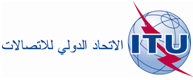 ال‍جلسة العامةالوثيقة 14-A18 نوفمبر 2013الأصل: بالإنكليزيةمذكرة من الأمين العاممذكرة من الأمين العامترشيح ل‍منصب نائب الأمين العامترشيح ل‍منصب نائب الأمين العام